    						       Варшава, 09.05.2023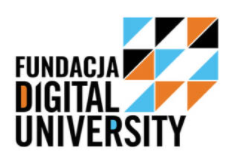 Work in Tech Ukraine – перший крок до роботи в ІТ. Ведеться набір на навчанняРозпочніть працювати в ІТ з Work in Tech Ukraine. Ведеться набір на навчанняРозпочався другий набір на програму "Work in Tech Ukraine", організовану Фундацією Digital University. Програма має на меті озброїти біженців з України ключовими ІТ-навичками та знаннями. Учасники отримають професійні сертифікати з обраного напрямку від Google.org: “ІТ-підтримка” та “Цифровий маркетинг і електронна комерція”, а також візьмуть участь у соціально-психологічних заходах та семінарах з професійної мобільності. Фундація набирає 200 осіб, а загалом у програмі, підготовленій завдяки INCO, візьмуть участь 1500 українців, які проживають у Польщі. За даними Прикордонної служби, у Польщі проживає приблизно 1,4-1,7 мільйона осіб, які втекли від війни в Україні. Саме для них створюються освітні та розвиваючі програми, такі як "Work in Tech Ukraine", що реалізується Фундацією Digital University. Щойно оголошено другий набір на цю безкоштовну програму, орієнтовану на повнолітніх громадян України, які прибули до Польщі після 24 лютого 2022 року, є безробітними або їхня робота перебуває під загрозою внаслідок війни. Заявки від виключених груп прийматимуться в першу чергу. Щоб взяти участь у програмі, заявники повинні володіти англійською мовою на рівні не нижче А2 та бути комп'ютерно грамотними.Почніть працювати в ІТ з нуляПрограма спрямована на підготовку до роботи в ІТ-секторі. Учасники можуть обирати між двома спеціалізаціями: “ІТ-підтримка від Google” (приблизно 145 годин) або “Цифровий маркетинг і електронна комерція від Google” (приблизно 160 годин). Кожен з них складається з 5 або 7 модулів і дозволяє отримати кваліфікацію, необхідну для початку кар'єри в ІТ. - Протягом останнього десятиліття попит на ІТ-спеціалістів постійно зростає, і сьогодні лише на польському ринку не вистачає близько 50 000 працівників у цьому секторі. Наша Фундація вже 4 роки реалізує програму, в рамках якої навчаємо молодих жінок, які перебувають у скрутному фінансовому становищі, програмуванню та цифровому маркетингу, оскільки ці навички гарантують їм хорошу заробітну плату, а отже, і забезпечене майбутнє, в рамках якої навчаємо молодих жінок, які перебувають у скрутному фінансовому становищі, програмуванню та цифровому маркетингу, оскільки ці навички гарантують їм хорошу заробітну плату, а отже, і забезпечене майбутнє. Ми раді, що завдяки INCO ми можемо поширити цю освіту на таку ж потребуючу групу, як біженці з України. Ми сподіваємось, що Work in Tech Ukraine стане для них квитком у світ ІТ та початком нової та успішної кар'єри, - говорить Ела Войцеховська, президент Фундації Digital University. Другий етап набору триватиме до 22 травня 2023 р. Програма реалізується в дистанційному форматі. Усі навчальні матеріали розміщені на платформі Coursera, а учасники можуть обмінюватися досвідом у спільноті Discord. Учасники програми також можуть розраховувати на підтримку менторів.Крок до нової кар'єриПрограма "Work in Tech Ukraine" має на меті озброїти учасників необхідними навичками та знаннями для подальшого влаштування на стажування або початкову посаду в ІТ-індустрії. Також є можливість вибору мови навчання: українська або англійська.- Програма Work in Tech Ukraine стартувала в листопаді минулого року і вже зібрала 330 людей, які готуються до роботи в технологічному секторі. Ми реалізуємо програми для людей, які, втративши багато потенційних кар'єрних шляхів через початок війни, змогли дати своїй кар'єрі новий напрямок, - додає Ела Войцеховська.Крім того, учасники зможуть взяти участь у практичних семінарах від організатора програми, Фундації Digital University, таких як "Вступ до роботи в ІТ", "Вступ до цифрового маркетингу", "Майстер-клас з написання резюме" та "Психологічний портрет "Lumina Spark".Заявки на участь можна подати на сайті: https://fundacja.digitaluniversity.pl/work-in-tech-ukraine-ua/ Фундація Digital University діє з 2014 року. Місія фонду - навчати людей новим технологіям та навичкам свідомого використання природних ресурсів, підвищувати обізнаність у сфері кібербезпеки, а також допомогти людям зрозуміти та адаптуватися до мінливого світу. Ми навчаємо професіям майбутнього, надаючи підтримку вихованцям дитячих будинків, інтернатів та соціально незахищеним верствам населення. Ми проводимо освітні проекти для студентів та викладачів з екології та онлайн-безпеки, а також заходи для громадян України, постраждалих внаслідок війни.